УПРАВЛЕНИЕ ФЕДЕРАЛЬНОЙ НАЛОГОВОЙ СЛУЖБЫПО КУРСКОЙ ОБЛАСТИЮго-западный государственный  университетИНФОРМАЦИОННОЕ ПИСЬМО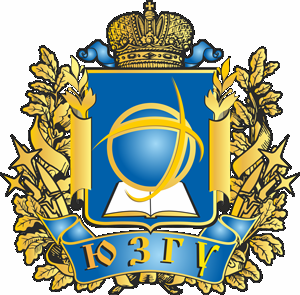 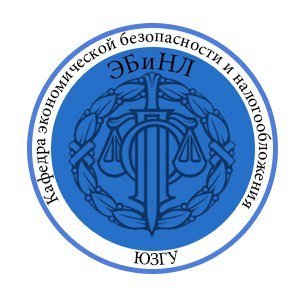 IV Всероссийская научно-практическая конференция с международным участиемАктуальные вопросы налогообложения, налогового администрирования и экономической безопасности (ЭБ-09)с изданием сборника статейОрганизаторы конференции: ФГБОУ ВО «Юго-Западный государственный университет» (кафедра экономической безопасности и налогообложения)Место проведения конференции08.10.2021 года в 14.00Юго-Западный государственный университет (ЮЗГУ)Россия, 305040, Курск, ул. Челюскинцев 19 Ауд-45, 4 этажПредседатель организационного комитета - Афанасьева Любовь Викторовна, доцент, к.э.н., заведующая кафедрой экономической безопасности и налогообложения, ЮЗГУ, РоссияЦелевая аудитория конференции: научно-академическое сообщество, магистранты, аспиранты, представители государственных структур и бизнес-сообщества.    Основные направления конференцииНалоговая политика в противодействии теневой экономики.Национальная налоговая политика в русле мирового развития.Финансовый инструментарий обеспечения социально-экономического развития общества.Экономическая безопасность и борьба с экономическими преступлениями.Проблемы экономики и управления предприятиями, отраслями и комплексами в целях обеспечения экономической безопасности.Экономическая безопасность государства и регионов.Формы участия в конференции:1. Публикация статьи и онлайн выступление с устным докладом.2. Только публикация статьи (заочное участие)3. Участие в качестве слушателя на онлайн частиДля участия в работе конференции просьба зарегистрироваться на сайт https://leader-id.ru/Для онлайн участия подключиться к конференции Zoom
___________________________Идентификатор конференции: _____________
Код доступа: _______________________Представление статей и документов об оплатедо 08 октября 2021 года (включительно) в оргкомитет конференции ТОЛЬКО по электронной почте naukabook@yandex.ruКонтактное лицо:Горохов Александр Анатольевич, тел. 8-910-730-82-83. naukabook@yandex.ruМатериалы публикуются в авторской редакции.Количество статей от одного автора или группы не боле трех.Оригинальность не менее 60 процентов.Каждому участнику будет выслан в электронном виде сборник по итогам конференции с присвоением ISBN и регистрацией в РИНЦ в течении 20 дней после даты конференции.Материалы публикуются в авторской редакции. Минимальный объем – 3-4 страницы.Оплата за участие в конференции (одна статья), включая один экземпляр сборника, составляет:Сборник в электронном варианте - 400 рублей за статью объемом 3-4 страницы. Дополнительная страница – 100 рублей. Сборник в бумажном варианте оплачивается дополнительно 450 рублей, включая почтовую отправку), для участников из стран СНГ – 15 долларов, включая стоимость почтовых расходов.Стоимость диплома участника в электронном виде – 100 рублей,Стоимость диплома участника в бумажном виде– 150 рублей, включая стоимость почтовой пересылки.Стоимость дополнительного  сборника в бумажном варианте – 450 рублей, для участников из стран СНГ – 15 долларов, включая стоимость почтовых расходовРеквизиты будут выслано после принятия статьи организационным комитетом         Требования к оформлению статьиК печати принимаются тексты, подготовленные на русском языке и отвечающие следующим требованиям:набор в текстовом редакторе MicrosoftWord 2003-2007; одинарный интервал;формат стр.: А4 (210х297 мм), поля: 25 мм –  сверху, 20 мм – снизу, слева – 25 мм и справа – 25 мм;шрифт - TimesNewRoman, кегль – 14 пт., абзацный отступ 1,25, расстановка переносов автоматически.В верхнем левом углу страницы указывается УДК. 1-я строка: АВТОРЫ (ФАМИЛИЯ, ИМЯ, ОТЧЕСТВО, полностью) — п.16, прописные, полужирный, по центру2-я строка: страна, город, организация (полностью) — п.14, строчные, по центру3-я строка: адрес электронной почты — п.14, строчные, по центру4-я строка: пропуск 5-я строка: ЗАГОЛОВОК — п.16, прописные, полужирный, по центру6-я строка: Аннотация, п.16, курсив7-я строка: Ключевые слова (3-5 словосочетаний), п.14, курсив8-я строка: пропуск, п. 16далее: текст доклада — п.16, строчные, по ширине, ссылки на литературу в квадратных скобкахдалее: Список литературы в порядке ссылок по тексту (по ГОСТу, номер в списке оканчивается точкой) — п.12, строчные, по ширинеВ конце статьи необходимо указать (не включается в объем статьи)ЗАЯВКА1. Номер и название секции2. Фамилия, имя, отчество (полностью)3. Место учебы, работы (должность)4. Страна, регион, город, ВУЗ5. Почтовый адрес с указанием индекса, для направления сборника трудов.6. Электронный адрес (e-mail)8. Форма участия в конференции (онлайн представление доклада, заочное участие, онлайн участие  в качестве слушателя)9. Указать необходимость печатного экземпляра сборникаВНИМАНИЕ!В СЛУЧАЕ НЕ СООТВЕТСТВИЯ ПОДАННОГО МАТЕРИАЛА ТРЕБОВАНИЯМ, ОРГКОМИТЕТ ОСТАВЛЯЕТ ЗА СОБОЙ ПРАВО НЕ ВКЛЮЧАТЬ СТАТЬЮ В СБОРНИК ТРУДОВ КОНФЕРЕНЦИИОбразец оформления статьиБАЙЧОРОВА ДИНАРА АРТУРОВНА, студентНаучный руководитель – ПЕТРОВА ЕЛЕНА АЛЕКСАНДРОВНА, к.э.н., доцентbaychorova_dinara@mail.ruСеверо-Кавказский федеральный университет, Россия ПРОБЛЕМЫ БЕЗРАБОТИЦЫ В РОССИЙСКОЙ ФЕДЕРАЦИИВ статье исследуется проблема безработицы в Российской Федерации. Выделены основные факторы, влияющие на ее уровень. Предлагаются пути решения этой проблемы. Дана характеристика пособий по безработице, которые являются основной формой социальной защиты безработных граждан.Ключевые слова: Российская Федерация, безработица, проблемы, пособия, размер пособия.Текст…Список литературы